Cellule de refroidissement collège Robert Morel Arles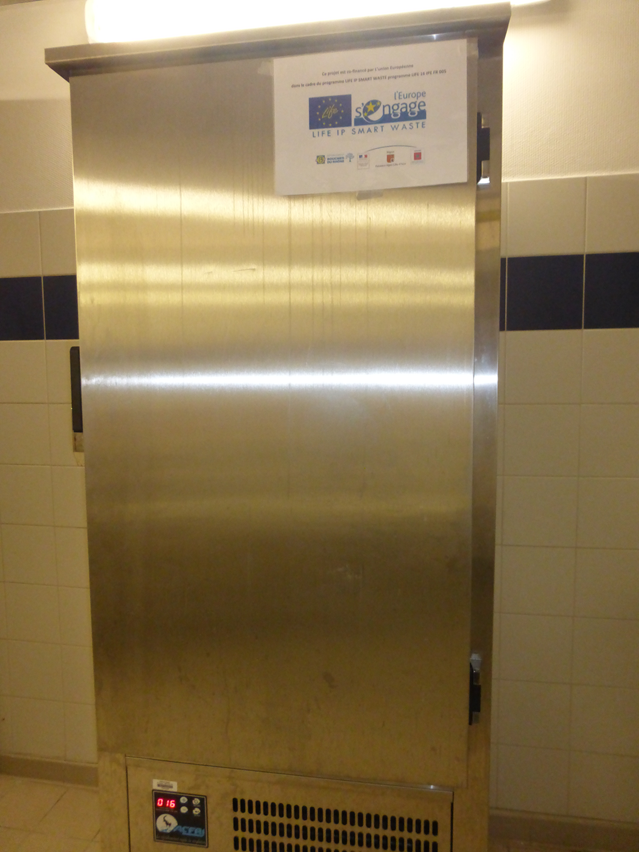 